.Intro: 32 counts[1-8] VINE RIGHT (SCUFF), VINE LEFT (TURN & SCUFF)[9-16] TOE STRUT FWD (RIGHT & LEFT), ROCKING CHAIR[17-24] JAZZBOX WITH ¼TURN RIGHTX2[25-32] MONTEREY ¼ TURN, STEP, TOUCH & CLAP, STEP, TOUCH & CLAPYou Can Do Better Than That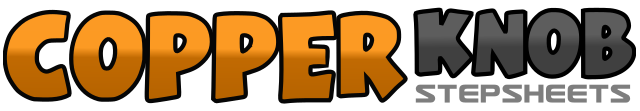 .......Count:32Wall:2Level:Beginner.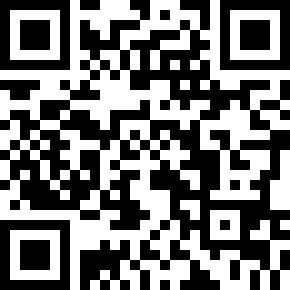 Choreographer:Adrian Helliker (FR) - July 2015Adrian Helliker (FR) - July 2015Adrian Helliker (FR) - July 2015Adrian Helliker (FR) - July 2015Adrian Helliker (FR) - July 2015.Music:You Can Do Better Than That - Dave Sheriff : (Album: Undecided)You Can Do Better Than That - Dave Sheriff : (Album: Undecided)You Can Do Better Than That - Dave Sheriff : (Album: Undecided)You Can Do Better Than That - Dave Sheriff : (Album: Undecided)You Can Do Better Than That - Dave Sheriff : (Album: Undecided)........1-2Step right to right side, step left behind right3-4Step right to right side, scuff left forward5-6Step left to left side, step right behind left7-8Step left to left side turning ¼ turn left, scuff right forward (9:00)1-2Right toe fwd, drop Right heel3-4Left toe fwd, drop Left heel5-6Rock right foot forward, recover on the left,7-8Rock right foot back, recover on the left1-2Right cross in front of left, left back3-4Right to right side with ¼ turn right, left beside right (12:00)5-6Right cross in front of left, left back7-8Right to right side with ¼ turn right, left beside right (3:00)1-2Point right to right side, ¼ turn right, step right beside left3-4Point left to left side, step left beside right5-6Step right diagonal fwd. right, touch left beside right and clap7-8Step left diagonal back left, touch right beside left and clap (6:00)